Purpose of Role:  A voluntary role providing a warm, attentive and dignified welcome for a variety                               of visitors in keeping with Rochester Cathedral’s long established Benedictine tradition.                               A key role, you will enjoy talking to visitors in a friendly and approachable manner                              and providing high quality, accurate information to visitors as part of a team..Key Tasks:  Visitor Engagement:        Enhancing the level of visitor experience and enjoyment by:Making every visitor feel valued and welcomeSupporting the Visitor Assistant team in welcoming visitors to the Cathedral Liaising and cooperating with Vergers and other Cathedral Staff Liaising and cooperating with other volunteers in the CathedralAssisting visitors  in a variety of locations throughout the CathedralTreating each visitor as an individual, recognising their personal requirementsAnticipating the needs of each visitor and responding in a manner which is flexible and appropriate to themDisplaying an attentive, friendly, approachable, dignified and non-judgemental attitude at all timesProviding visitors high quality, accurate informationEncouraging donations from visitorsProviding key information about services, tours, learning activities, exhibitions and facilities, candle stands, quiet spaces. etc.Communicating with the public in an appropriate, accessible and friendly mannerSupporting events in the CathedralPerson SpecificationAttributes:Adaptable and willing to embrace changeGood communication skillsPositive and enthusiasticApproachable and engagingEnjoys being part of a teamEnthusiasm to learn about Rochester Cathedral Keeness to support visitors’ exploration of the CathedralWillingness and enthusiasm to widen personal knowledge Time Commitment:     Varies; shifts available 10am – 12 pm, 12 pm – 2pm & 2pm – 4pmTraining:Induction to Visitor Experience roleUndertake mandatory Safeguarding Training - Basic Awareness and Foundation TrainingFollow the Cathedral Health and Safety GuidelinesAttend Fire Evacuation training Attend Security training as requiredOn behalf of Chapter:   Optimising the value of each Visitor Experience Volunteers’ contribution by:Being a good ambassador, exhibiting behaviour and dignity appropriate to the nature and work of the  Cathedral, thus maintaining an excellent reputation for the CathedralChecking in and out with the Visitor  Service Assistant / Duty Vergers - recording personal hours of volunteeringReporting any serious issues, concerns, accidents and emergencies promptly to the Duty VergerComplying with, supporting and actively promoting Cathedral policies and practices at all timesAttending such training and development opportunities as deemed necessary by Chapter to effectively fulfil the Visitor Experience role and volunteer in compliance with Rochester Cathedral’s Health & Safety  Policy at all timesComplying with the Safeguarding guidelines and policyKeeping allocated locations clean and well organised Meeting mutually agreed time commitments, giving reasonable notice of absence to the Volunteer Manager so that alternative arrangements can be madeBeing willing to propose ideas for improvement and be prepared to receive performance related feedbackKey internal contacts:	Volunteer Manager:	              Sandy StrubenEducation Officer:                     Helen BradshawVisitor Service Assistants:Head Verger:                              Colin TolhurstDuty Verger(s):House Keepers:Prepared by:    Sandy Struben, Volunteer Manager; Helen Bradshaw, Education Officer & Colin Tohurst, Head Verger. Authorised by:    Gordon Giles, Canon Chancellor (on behalf of Chapter)         Visitor Experience VolunteerRole Profile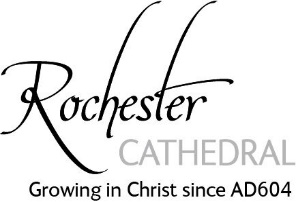 